Pitching An Idea  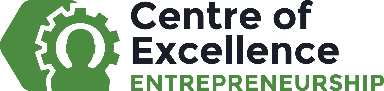 Grades 6-8 and Grades 9-12 Subject areas:     Language ArtsEntrepreneurshipPersonal Development and Career Planning  Overview An opportunity for students to develop their ability to ‘pitch’ an idea to an audience.  Participants have the opportunity to develop a plan to present an idea of their own making and present a pitch for a new and innovative product, service or venture.   This lesson plan is designed to be used in classrooms to teach students persuasive writing and public speaking skills.What you’ll need Screen for sharing videoSpeakersBag of random items:  These could be items found around your classroom, such as a calculator, a post-it note pad, a highlighter, a stapler, a stress ball, etc.Instructions Explain that today’s topic will be pitching and that students will be completing an activity to let them practice this important business skill.Review the basic criteria for a great pitch with students “Judging Criteria 8.10” (attached) and invite students to score the video pitches they are going to watch.Show one or more of the following videos that demonstrate a strong pitch:  Quick Flip Shark Tank Winner - https://www.youtube.com/watch?v=QLUyzXhoBik Sham Wow - https://www.youtube.com/watch?v=OST_yFbuDrkJosh Light - https://www.youtube.com/watch?v=i6O98o2FRHwLessonDivide the class into teams.  Ask who in the class might be excited or comfortable demonstrating a pitch.  Assign those students the role of captain.  The goal would be to have teams of 4 – 5 students per team.  Once captains are chosen, the other students in the class can be assigned to a captain by numbering off or picking coloured pieces of paper, etc.Have the captains chose a random item from the bag.Students will have 20 minutes to prepare a 2 minute pitch in their teams for their chosen object.  One student, a few students or all students can be involved in the actual pitching.Students will pitch their product.  Teachers could provide a small prize for the winning team based on a classroom vote.ConclusionDiscuss how pitches could be improved.  Did students take time to convince the audience that they were solving a problem?  Did phrases, such as “this thing right here” get overused?  Is there a way to have better word choice when you need to keep referring to your object?  Did the full 2 minutes get used efficiently?Reiterate that pitching is a skill which can be improved and that with practice pitching gets better and easier.NB Global Competencies  The Global Competencies are the skills, sets of knowledges, and attitudes of a well-rounded person. They cross disciplines and contexts, and enable a person to thrive in local, virtual, and global communities.  Critical Thinking and Problem Solving Innovation, Creativity and Entrepreneurship Sustainability and Global Citizenship To provide Entrepreneurship 110 students (suitable for other classes as well) with an enrichment opportunity that will support the following curriculum outcomes:2.1 Students will learn to create and maintain a business network to support a business and solve problem2.2 Students will present a venture concept, demonstrating adequate/accepted research methods2.5 Students will meet deadlines, exercise time management and capitalizing on skills of classmates2.6 Students will compose and employ peer assessment criteria to evaluate group work3.9 Students will implement a business plan to satisfy customer demandsPitch CriteriaProblem-solving:  Can you convince us that there is a problem that you are going to solve?Innovation:  Is your solution unique and creative?Time limit:  Can you use the whole two minutes in a compelling and productive manner?Communication:  Be quick, clever and convincing!How viable is your solution?  Could your idea actually be produced and go to Market?Activity created by Janet Seeley & Ries Van Beek.